CIE Webinar Glossary of TermsTable of ContentsAJCC - The America’s Job Center of California	2BPQY – Benefits Planning Query	2CalABLE – California Achieving a Better Life Experience (Savings Plan)	2California Career Zone	2CDE – California Department of Education	3CECY - The California Employment Consortium for Youth and Young Adults with Intellectual and Other Developmental Disabilities.	3CHHSA – California Health and Human Services Agency	3CIE – Competitive Integrated Employment	3CIE – Competitive Integrated Employment	4DDS - Department of Developmental Services	4DB101 - Disability Benefits 101	4DOR – Department of Rehabilitation	4DOR Districts – Department of Rehabilitation Districts	4DOR Student Services	5EARN - Employer Assistance and Resource Network on Disability Inclusion	5EXR – Expedited Reinstatement (Re-starting your SSI benefits)	5ID/DD – Intellectual Disability and Developmental Disability	5IEP - Individualized Education Program	5IPE - Individualized Plan for Employment	6IPP - Individual Program Plan	6IRWE – Impairment Related Work Expense	6LEAP – Limited Examination and Appointment Program	7PASS – Plan to Achieve Self Support	7Person-Centered Planning	7PIP – Paid Internship Program	8SEIE - Student Earned Income Exclusion	8SSA – Social Security Administration	8SSA Redbook – Social Security Administration Redbook	8SES or SE - Supported Employment Services	8SSI – Supplemental Security Income	9TDS - Tailored Day Services	9TPP - Transition Partnership Program	9WAI - WorkAbility I	9WIPA - Work Incentives Planning Assistance	9WIPs – Work Incentives Planners	10CIE Webinar Glossary of TermsAJCC - The America’s Job Center of California AJCC is another place to learn job skills and find Competitive Integrated Employment (CIE). AJCCs offer career planning, internships, job skills training; job search support and more. To find an AJCC near your go to https://edd.ca.gov/Office_Locator/ for more information.BPQY – Benefits Planning QueryBPQY- is a document from the Social Security Administration’s which tells people who get Supplemental Security Income (SSI) and or Social Security Disability Insurance (SSDI) about their disability benefits and the work incentives a person may be using. It is a record with information about a person’s cash benefits, scheduled medical reviews, health insurance, and work history. Go to Https://www.ssa.gov/disabilityresearch/documents/BPQY_Handbook_Version%205.2_7.19.2012.pdf for more information about BPQY.CalABLE – California Achieving a Better Life Experience (Savings Plan)CalABLE is a program that allows people who get SSI and SSDI to have a savings account. A person can save up to $15,000 a year and up to $100,000 in total without losing their SSI/SSDI benefits. The money in this savings account will not be taxed. The account money can only be used for a "qualified disability expense" which means the money can be spent on anything a person with a disability needs that helps them to live happily in their community. Examples are:EducationHousingTransportationAssistive technologyPersonal support services and moreGo to https://calable.ca.gov/  for more information about the California ABLE program. Several other states have ABLE account programs too. You can have an ABLE account in another state. Each program is a little different. Go to http://www.ablenrc.org/ to learn more about the ABLE National Resource Center.California Career ZoneCalifornia Career Zone is a website that helps a person learn about all sorts of jobs. There are fun website tools to learn about what kind of jobs a person would like to do, how much money they could earn at that job and what they will need to learn to do that job. Go to https://www.cacareerzone.org/ for more information.CDE – California Department of EducationThe CDE enforces education law and regulations. CDE also works with other state agencies to provide planned steps for special education student’s transition from high school to a quality adult life. Go to https://www.cde.ca.gov/sp/se/st/ to find resources and guidelines to assist youth with disabilities as they transition from school.CECY - The California Employment Consortium for Youth and Young Adults with Intellectual and Other Developmental Disabilities. CECY shares other ways that students are transitioning from high school and into CIE. Such as:•	The College to Career Program•	Local training webinars that teach students about transition•	California’s Employment First •	Information on proven ways to get ready and find a good job•	Success storiesTo learn more about CECY go to http://www.semel.ucla.edu/tarjan/employmentCHHSA – California Health and Human Services AgencyThe CHHSA oversees departments and offices that provide a wide range of services in the areas of health care, mental health, public health, alcohol and drug treatment, income assistance, social services and assistance to people with disabilities. The CHHSA website has the California CIE: Blueprint for Change webpage. Go to https://www.chhs.ca.gov/home/cie/ to learn more about the Competitive Integrated Employment (CIE) Blueprint.CIE – Competitive Integrated EmploymentCIE is employment for people with an intellectual disability and developmental disability (ID/DD) working for a competitive wage in the community alongside individuals without disabilities. CIE includes the opportunity to receive the same level of benefits as others including paid vacation, health insurance, retirement saving plans, and opportunities to promote. Go to https://www.dds.ca.gov/ConsumerCorner/successStories.cfm for CIE success stories. Go to https://www.dds.ca.gov/ConsumerCorner/docs/LearnAboutSeries_FindingAJob.pdf for a guide to CIE created for a person with ID/DDCIE – Competitive Integrated EmploymentCIE is employment for people with an intellectual disability and developmental disability (ID/DD) working for a competitive wage in the community alongside individuals without disabilities. CIE includes the opportunity to receive the same level of benefits as others including paid vacation, health insurance, retirement saving plans, and opportunities to promote. Go to https://www.dds.ca.gov/ConsumerCorner/successStories.cfm for CIE success stories. Go to https://www.dds.ca.gov/ConsumerCorner/docs/LearnAboutSeries_FindingAJob.pdf for a guide to CIE created for a person with ID/DDDDS - Department of Developmental ServicesThe DDS is the agency through which the State of California provides services and supports to individuals with intellectual and developmental disabilities. These services include programs that prepare someone for a job and provide supports to help them keep a job. Go to https://www.dds.ca.gov/WorkServices/index.cfm for more information about the employment services regional centers may be offer. DB101 - Disability Benefits 101DB101 is a website that can help a person understand how a job changes SSI/SSDI cash benefits, Medi-Cal and Medicare. It also has information about SSA work incentive programs, the ABLE Savings account, Special Needs Trusts and more. Go to https://ca.db101.org/ for more information.DOR – Department of RehabilitationThe DOR provides services and supports to people with disabilities to help them get and keep a job. The DOR works with other agencies, including schools, colleges, community rehabilitation programs, regional centers, and other community partners to provide employment services. Go to https://www.dor.ca.gov/Home/Programs to learn more about DOR employment programs.DOR Districts – Department of Rehabilitation DistrictsDOR districts are the local DOR offices a person needs to contact if they would like DOR services. Go to https://www.dor.ca.gov/Home/FindAnOffice to find an DOR district office near you. DOR Student Services DOR student services offers job exploration, work skills training, self-advocacy, and work experience amongst other services to high school students. Go to https://www.dor.ca.gov/Home/StudentServices to learn more about DOR Student Services.EARN - Employer Assistance and Resource Network on Disability InclusionEARN helps employers learn about the benefits of hiring people with disabilities and employers learn ways to make their jobs more inclusive. EARN has information about employer tax incentives for hiring people with a disability:•Work Opportunity Tax Credit (WOTC) •Disabled Access Credit•Barrier Removal Tax DeductionGo to http://www.askearn.org/topics/laws-regulations/employer_financial_incentives/ for more information from EARN.EXR – Expedited Reinstatement (Re-starting your SSI benefits)EXR is a Social Security program that can re-start a person’s SSI benefits more quickly. A person can get EXR if they are an SSI beneficiary who: •Stopped receiving benefits because of they made too much money. •Are unable to work or make enough money to live on. •Have the same disability the person had when they first got SSI.•Ask for to re-start their SSI benefits within 5 years from the month their SSI benefits stopped. Go to https://www.ssa.gov/disabilityresearch/wi/exr.htm for more information.ID/DD – Intellectual Disability and Developmental Disability ID/DD also referred to as IDD, can include an intellectual disability, cerebral palsy, epilepsy, autism and related conditions that cause a substantial disability.IEP - Individualized Education ProgramAn IEP is a plan created by a team that identifies the services and supports needed to help a student reach their goals in elementary school through high school. It can include a transition plan to prepare a student to move from high school and into their community successfully. To learn more about an IEP go to https://www2.ed.gov/parents/needs/speced/iepguide/index.html for more information.IPE - Individualized Plan for EmploymentAn IPE is a written plan that shows a person’s goal for work and the DOR services that will help a person reach their work goal. It includes finding a job and keeping that job. To learn more about DOR and what it can do for you go to https://www.dor.ca.gov/Content/DorIncludes/documents/PublicInformation/handbook-Large.pdf for more information.IPP - Individual Program PlanAn IPP is an agreement with the regional center and a person receiving regional center services that includes the services and supports a person needs to attain their goals. To learn more about how to make sure an IPP helps a person reach their goals go to https://www.dds.ca.gov/ConsumerCorner/docs/CAC_IPP_2004.pdf for more information.IRWE – Impairment Related Work ExpenseAn IRWE is a Social Security (SSA) work incentive plan for people who get SSI and SSDI. IRWE allows SSA to subtract the money a person spends to help them be able to work from the persons earned income. This is so the amount that this person spends to work is not included in the amount SSA will count to take out of their SSI check. Examples of IRWE are transportation, personal assistant, medications and more. Go to https://choosework.ssa.gov/Assets/cw/files/FAQ-impairment-related-work-expenses.pdf for more information.LEAP – Limited Examination and Appointment ProgramLEAP is a way for a person with a disability to get a state job. Most state jobs require a person to take a written test. LEAP gives a person with a disability a different way to take a test to get a state job. Instead of having to do a written test a person with a disability shows what they can do by doing the job. This is called the Job Examination Period. Before the Job Examination Period, the person must be certified by the DOR). Once a person is certified by DOR, the person will enter the LEAP by taking these steps:	1.Take LEAP Readiness Evaluations to obtain list eligibility	2.Apply for job openings	3.Complete a Job Examination Period if selected.  People who successfully complete the Job Examination Period are given a civil service classification for the job they tested. Go to http://www.calhr.ca.gov/state-hr-professionals/pages/limited-examination-appointment-program.aspx. PASS – Plan to Achieve Self SupportThe PASS is a plan approved that allows a person that gets SSI to save more thanthe $2000 resource limit without the savings lowering the person’s SSI. Before a person starts to save money for a PASS plan, they must get it approved by SSA. The money saved must be used for services or supports that a person needs to work. For example, if a person receives SSI, they can save their SSI, or any other income, to pay for education, work skills training, assistive technology, or starting a business, if their savings is be spent on working toward their employment goal. Go to https://ca.db101.org/ca/programs/job_planning/pass/program.htm for more information.Person-Centered PlanningPerson-Centered Planning means the person knows what they want and need. The people invited to the person-centered planning meeting are there to help the person find ways to meet their goals and help the person get what they need to meet their goals. PIP – Paid Internship ProgramThe PIP is a federally funded program to increase CIE opportunities for individuals with ID/DD. The PIP pays an individual minimum wage or above while they are working as an intern. Go to https://www.dds.ca.gov/WorkServices/docs/GuidelinesIncentiveProgram.pdf to learn more about the PIP.SEIE - Student Earned Income ExclusionThe SEIE is an SSI work incentive. With SEIE, if a student gets a job while in school, his or her SSI benefit probably will not go down. That means a student can get money from work and SSI at the same time. With the SEIE, anyone under 22 and regularly attending school can make up to $1,870 per month up to a total of $7,550 in a year, without having that money reduce their SSI benefits. Go to https://ca.db101.org/ca/situations/youthanddisability/focus_four_ways/program2a.htm for more information. SSA – Social Security AdministrationThe SSA is a United States government agency that administers social programs covering disability, retirement, and survivors’ benefits. Go to https://www.ssa.gov/ for more informationSSA Redbook – Social Security Administration RedbookThe SSA Redbook explains how a job and any other income changes SSI and Medi-Cal. It has information about all SSA work incentive programs including PASS, IRWE and more. Go to https://www.ssa.gov/redbook/index.html for more information. SES or SE - Supported Employment ServicesSES or SE offer job skills assessments, career guidance, job skills training, on-the-job training, job placement, job coaches, and job retention support.SSI – Supplemental Security IncomeSSI is a Federal income supplement program funded by general tax revenues. It provides cash payments and is designed to help people who are aged, blind, and disabled, who have little or no income and resources. In California, if you receive SSI you will also receive Medi-Cal. TDS - Tailored Day ServicesTDS offer services that help an individual attend college and other post high school education facilities to better prepare for a career in CIE. Go to https://www.dds.ca.gov/WorkServices/docs/tailoredDayProgramII.pdf for more information about Tailored Day Services.TPP - Transition Partnership ProgramThe TPP is a joint project of the DOR and CDE. TPP builds partnerships between select school district and the local DOR district. The TPP provides vocational services to transition high school students with disabilities to meaningful employment. Go to https://www.dor.ca.gov/Home/CppTransitionPartnershipProgramsHS for more information about TPPWAI - WorkAbility IThe WAI program is funded and administered by the CDE. The WAI program provides comprehensive pre-employment skills training, employment placement and follow-up for high school students in special education who are making the transition from school to work, independent living and postsecondary education or training. Go to https://www.cde.ca.gov/sp/se/sr/wrkabltyI.asp for more information about WAI.WIPA - Work Incentives Planning AssistanceThe Social Security Administration’s WIPA program helps people who get SSI and other benefits understand how a job may change a person’s benefits. Go to https://choosework.ssa.gov/findhelp/  to find a WIPA near you.WIPs – Work Incentives PlannersThe DOR’s WIPs are available at the DOR district offices statewide to help a person understand how their SSI and other benefits may change if they return to work. Go to https://www.dor.ca.gov/Home/SswAndTtw for more information.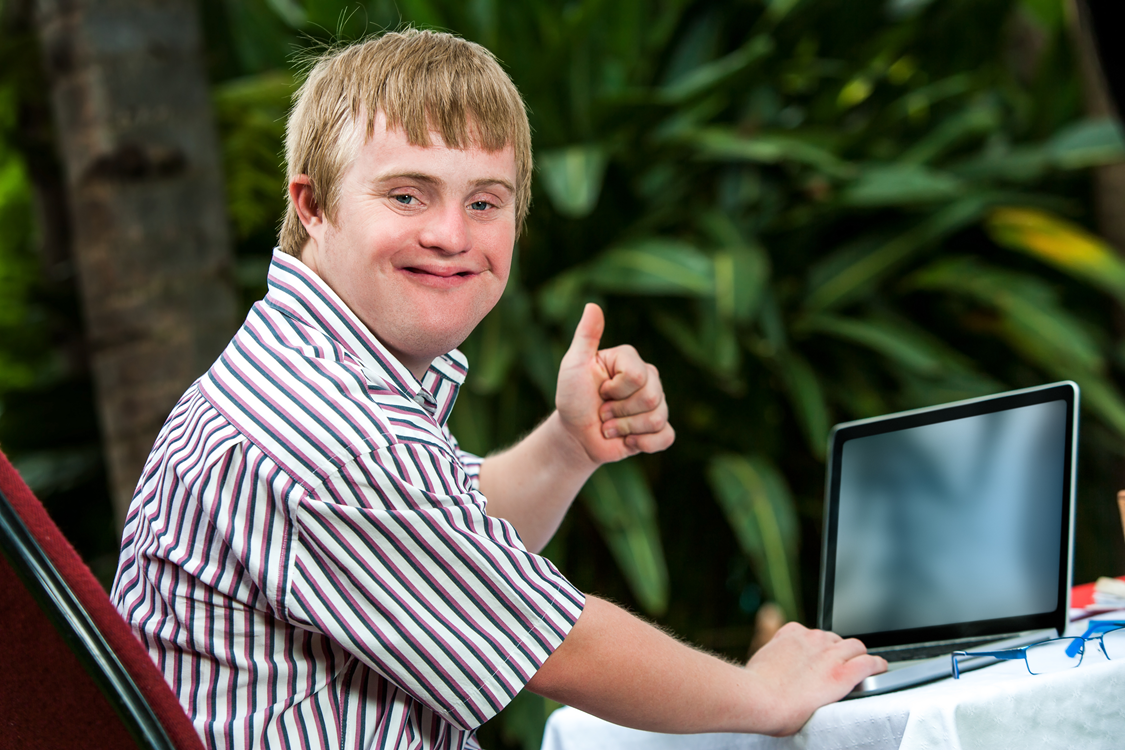 